Lampiran 1. Bagan AlirSkema Pembuatan MediaPembuatan Media LBLampiran 1. (Lanjutan)Pembuatan Media EMBALampiran 1. (Lanjutan)Pembuata Media NALampiran 1. (Lanjutan)Pembuatan Media SIMLampiran 1. (Lanjutan)Pembuatan Media MR-VPLampiran 1. (Lanjutan)Pembuatan Media SCALampiran 1. (Lanjutan)Struktur kerja ALTLampiran 1. (Lanjutan)Struktur Kerja MPN PradugaLampiran 1. (Lanjutan)Struktur Kerja MPN PenegasanLampiran 1. (Lanjutan)Struktur Kerja Identifikasi bakteri Escherichia coli pada saus cabaiBerwarna merahBerbentuk basil/batangLampiran 2. Sampel yang ditelitiLampiran 3. Alat Dan Bahan Alat BahanLampiran 3. (Lanjutan)Lampiran 4. Prosedur PenelitianLampiran 5. Hasil PenelitianALT(Angka Lempeng Total)MPN ( Most Probable Number) PradugaMPN ( Most Probable Number) PenegasanLampiran 5. (Lanjutan)Identidikasi Pada Media EMBA dan NA (Terbentuk koloni berwarna hijau metalik pada permukaan media EMBA)Peremajaan pada media NAUji IMVICIndol( Terbentuk cincin kuning pada permukaan media)MR (Methyl Red)VP (Voges Proskauer)CitrateLampiran 6. Perhitungan ALT dan MPNPerhitungan ALTNilai ALT (koloni/g) = Pengulangan 1SDS 10̄¹ = 36 		= 		        		= 		  	 = 36 x 101 koloni/g		 = 3,6 x 102 koloni/gSDS 10-2 = 110 koloni		= 		        		= 		  	 = 110 x 10 ² koloni/g	SDS 10-3 = 37  koloni		= 		        		= 		  	 = 37 x 10 ³ koloni/g		 = 370 x 102 koloni/g				          =  161,2 x 10² koloni/g				          = 1,6 x 10⁴ koloni/gLampiran 6. (Lanjutan)SBB 10-1 = 72  koloni		= 		        		= 		  	 = 72 x 101 koloni/g		 = 7,2 x 102 koloni/gSBB 10-2 = 34  koloni		= 		        		= 				 = 34 x 102 koloni/gSBB 10-3 = 25  koloni		= 		        		= 		  	 = 25 x 10³ koloni/g		 = 250 x 102 koloni/g				          =  97 x 10² koloni/g				          = 0,9 x 10⁴ koloni/gSTG 10-1 = 25 koloni (TFTC)  STG 10-2 = 112 koloniLampiran 6. (Lanjutan)		= 		        		= 		 		 = 112 x 102 koloni/gSTG 10-3 = 82  koloni		= 		        		= 		  	 = 82 x 10³ koloni/g		 = 820 x 102 koloni/g				          =  466 x 10² koloni/g	      			          = 4,6 x 10⁴ koloni/gSSO 10-1 = 82  koloni		 = 		        		= 		  	 = 82 x 101 koloni/g		 = 8,2 x 102 koloni/gSSO 10-2 = 66  koloni		= 		        		= 		 Lampiran 6. (Lanjutan)	 = 66 x 102 koloni/g SSO 10-3 = 29 koloni (TFTC)  			                   =   37,1 x 10² koloni/g        = 0,3 x 10⁴ koloni/gSTP 10-1 = 54 koloni	 	        = 		        		= 		  	 = 54 x 101 koloni/g		 = 5,4 x 102 koloni/gSTP 10-2 = 61 koloni		= 		        		= 		  		 = 61 x 102 koloni/gSTP 10-3 = 34 koloni		= 		        		= 		  	 = 34 x 10³ koloni/g		 = 340 x 102 koloni/gLampiran 6. (Lanjutan)=  135,4 x 10² koloni/g				          = 1,3 x 10⁴ koloni/gPengulangan 2SDS 10̄¹ = 65 koloni	 = 		        		= 		  	 = 65 x 101 koloni/g		 = 6,5 x 102 koloni/g	SDS 10-2 = 156 koloni		= 		        		= 		  		 = 156 x 102 koloni/g	SDS 10-3 = 101  koloni		= 		        		= 		  	 = 101 x 10³ koloni/g		 = 1010 x 102 koloni/g				          =  394,1 x 10²koloni/g				          = 3,94 x 10⁴ koloni/gLampiran 6. (Lanjutan)SBB 10-1 = 40  koloni		        = 		        		= 		  	 = 40 x 101 koloni/g		 = 4 x 102 koloni/gSBB 10-2 = 62 koloni		        = 		        		= 		  		 = 6,2 x 102 koloni/gSBB 10-3 = 50 koloni		= 		        		= 		  	 = 50 x 10 ³ koloni/g		 = 500 x 102 koloni/g				          =  188,6 x 10² koloni/g				           = 1,8 x 10⁴ koloni/ gSTG 10-1 = 251 koloniLampiran 6. (Lanjutan)		= 		        		= 		  	 = 251 x 101 koloni/g		 = 25,1x 102 koloni/gSTG 10-2 = 102 koloni		= 		        		= 		  		 = 102 x 102 koloni/gSTG 10-3 = 207 koloni		        = 		        		= 		  	 = 207 x 10 ³ koloni/g		 = 2070 x 102 koloni/g				          =  732,3 x 10²koloni/g				           = 7,3 x 10⁴ koloni/gSSO 10-1 = 111 koloni		= 		        		= 		  Lampiran 6. (Lanjutan)	 = 111 x 101 koloni/g		 = 11,1 x 102 koloni/gSSO 10-2 = 124 koloni		= 		        		= 		  		 = 124 x 102 koloni/gSSO 10-3 = 105 koloni		= 		        		= 		  	 = 105 x 10³ koloni/g		 = 1050 x 102 koloni/g				          =  395 x 10²koloni/g				           = 3,9 x 10⁴ koloni/gSTP 10-1 = 84 koloni		= 		        		= 		  	 = 84 x 101 koloni/g		 = 8,4 x 102 koloni/gSTP 10-2 = 86 koloniLampiran 6. (Lanjutan)	= 		        		= 		  		 = 86 x 102 koloni/gSTP 10-3 = 102 koloni		= 		        		= 		  	 = 102 x 10³ koloni/g		 = 1020 x 102 koloni/g				          =  374,8 x 10²koloni/g				           = 3,7 x 10⁴ koloni/gPengulangan 3SDS 10̄¹ = 185 koloni		= 		        		= 		  	 = 185 x 101 koloni/g		 = 18,5 x 102 koloni/g	SDS 10-2 = 29 koloni ( TFTC)		        	SDS 10-3 = 72  koloni		= 		        Lampiran 6. (Lanjutan)= 		  	 = 72 x 10³ koloni/g		 = 720 x 102 koloni/g				          =  369,2 x 10²koloni/g				           = 3,6 x 10⁴ koloni/gSBB 10-1 = 3 koloni ( TFTC)SBB 10-2 = 5 koloni ( TFTC)SBB 10-3 = 13 koloni ( TFTC)STG 10-1 = 37 koloni		        = 		        		= 		  	 = 37 x 101 koloni/g		 = 3,7 x 102 koloni/gSTG 10-2 = 27 koloni ( TFTC)STG 10-3 = 28 koloni ( TFTC) Rata-rata	= 37 x 10¹ koloni/g =0,03 x 10⁴ koloni/gSSO 10-1 = 231 koloni		= 		Lampiran 6. (Lanjutan)	= 		  	 = 231 x 101 koloni/g		 = 23,1 x 102 koloni/gSSO 10-2 = 31 koloni		= 		        		= 		  		 = 31 x 102 koloni/gSSO 10-3 = 77 koloni		= 		        		= 		  	 = 77 x 10³ koloni/g		 = 770 x 102 koloni/g				          =  412 x 10²koloni/g				           = 4,1 x 10⁴ koloni/gSTP 10-1 = 42 koloni		= 		        		= 		  	 = 42 x 101 koloni/gLampiran 6. (Lanjutan)= 4,2 x 102 koloni/gSTP 10-2 = 46 koloni		        =  		        		= 		  		 = 46 x 102 koloni/gSTP 10-3 = 32 koloni		= 		        		= 		  	 = 32 x 10³ koloni/g		 = 320 x 102 koloni/g				          =  123,4 x 10²koloni/g				           = 1,2 x 10⁴ koloni/gPengulangan 4SDS 10̄¹ = 197 koloni		= 		        		= 		  	 = 197 x 101 koloni/g		 = 19,7 x 102 koloni/gLampiran 6. (Lanjutan)SDS 10-2 = 69 koloni		        =  		        		= 		  		 = 69 x 102 koloni/gSDS 10-3 = 25 koloni (TFTC)				          =  44,3 x 10²koloni/g				           = 0,4 x 10⁴ koloni/gSBB 10-1 = >300  koloni (TNTC)SBB 10-2 = 51 koloni		         =  			= 		  		 = 51 x 102 koloni/gSBB 10-3 = 31 koloni		= 		        		= 		  	 = 31 x 10³ koloni/g		 = 310 x 102 koloni/g				          =  180,5 x 10²koloni/gLampiran 6. (Lanjutan)= 1,8 x 10⁴ koloni/gSTG 10-1 = 251 koloni		= 		        		= 		  	 = 251 x 101 koloni/g		 = 25,1 x 102 koloni/gSTG 10-2 = >300  koloni (TNTC)STG 10-3 = 98 koloni		= 		        		= 		 	 = 98 x 10³ koloni/g		 = 980 x 102 koloni/g				          =  502,5 x 10²koloni/g				           = 5,0 x 10⁴ koloni/gSSO 10-1 =>300  koloni (TNTC)SSO 10-2 = >300  koloni (TNTC)SSO 10-3 = 51  koloni		= 		        Lampiran 6. (Lanjutan)		= 		  	 = 51 x 10³ koloni/g		 = 510 x 102 koloni/gRata-rata = 510 x 10² koloni/g         			  = 5,1 x 10⁴ koloni/gSTP 10-1 = 380 koloni (TFTC)STP 10-2 = 320 koloni (TFTC)STP 10-3 = 275 koloni		= 		        		= 		  	 = 275 x 10³ koloni/g		 = 2750 x 102 koloni/g Rata-rata = 750 x 10² koloni/g           			  	 = 27,5 x 10⁴ koloni/gPengulangan 5SDS 10̄¹ = 87 koloni		        = 	 	        		= 		  	 = 87 x 101 koloni/g		 = 8,7 x 102 koloni/gLampiran 6. (Lanjutan)SDS 10-2 = 105 koloni			=  		        		= 		  		 = 105 x 102 koloni/g	SDS 10-3 = 76 koloni		= 		        		= 		  	 = 76 x 10³ koloni/g		 = 760 x 102 koloni/g 				          =  294,5 x 10²koloni/g				           = 2,9 x 10⁴ koloni/gSBB 10-1 = > 300 koloni ( TNTC)SBB 10-2 = 105 koloni		        =  		        		= 		  		 = 105 x 102 koloni/gSBB 10-3 = 97  koloni		= 		        Lampiran 6. (Lanjutan)		= 		  	 = 97 x 10³ koloni/g		 = 970 x 102 koloni/g 				          = 537,5 x 10²koloni/g				           = 5,3 x 10⁴ koloni/gSTG 10-1 = 35 koloni		= 		        		= 		  	 = 35 x 101 koloni/g		 = 3,5 x 102 koloni/gSTG 10-2 = 41 koloni		        =  		        = 		  		 = 41 x 102 koloni/gSTG 10-3 = >300  koloni (TNTC)				          =  22,2 x 10²koloni/g				           =  0,2x 10⁴ koloni/gSSO 10-1 = 69 koloniLampiran 6. (Lanjutan)		 = 		        		= 		  	 = 69 x 101 koloni/g		 = 6,9 x 102 koloni/gSSO 10-2 = >300  koloni (TNTC)		      SSO 10-3 = 51 koloni		= 		        		= 		  	 = 51 x 10³ koloni/g		 = 510 x 102 koloni/g 				          =  289,5 x 10²koloni/g				           = 2,8 x 10⁴ koloni/gSTP 10-1 = 40 koloni		= 		        		= 		  	 = 40 x 101 koloni/g		 = 4 x 102 koloni/gSTP 10-2 =  31  koloni Lampiran 6. (Lanjutan)		=  		        		= 		  	 	= 31 x 102 koloni/gSTP 10-3 =  30  koloni		= 		        = 		  	 = 30 x 10³ koloni/g = 300 x 102 koloni/g 				          =  111,6 x 10²koloni/g				           = 1,1 x 10⁴ koloni/gPerhitungan MPNPengulangan 1SDS = (3.2.1) ≈ Nilai indeks 150			= 			= 150 x 10			= 1500 / mlSBB = ( 3.3.3 )≈ Nilai indeks ≥ 1100			= 			= 1100 x 10Lampiran 6. (Lanjutan)			= >11000 / mlSTG  = ( 3.3.3 )≈ Nilai indeks ≥ 1100			= 			= 1100 x 10			= >11000 / mlSSO  = ( 3.3.3 )≈ Nilai indeks ≥ 1100			= 			= 1100 x 10			= >11000 / mlSTP  = ( 3.3.3 )≈ Nilai indeks ≥ 1100			= 			= 1100 x 10			= >11000 / mlPengulangan 2SDS =  (3.2.1) ≈ Nilai indeks 150			= 			= 150 x 10			= 1500 / mlSBB = (2.2.2) ≈ Nilai indeks  35			= 			= 35 x 10			= 350 / mlSTG  = ( 3.3.3 )≈ Nilai indeks ≥ 1100Lampiran 6. (Lanjutan)			= 			= 1100 x 10			= >11000 / mlSSO  = ( 2.2.2 )≈ Nilai indeks 35			= 			= 35 x 10			= 350 / mlSTP  = (3.2.2)  Nilai indeks  210			= 			= 210 x 10			= 2100 / mlPengulangan 3SDS  = ( 3.3.3 )≈ Nilai indeks ≥ 1100			= 			= 1100 x 10			= >11000 / mlSBB = ( 3.2.2 ) ≈ Nilai indeks 210			= 			= 210 x 10			= 2100 / mlSTG = ( 2.3.2 ) ≈ Nilai indeks 38			= 			= 38 x 10Lampiran 6. (Lanjutan)			= 380 / mlSSO  = ( 3.2.1 )≈ Nilai indeks  150			= 			= 150 x 10			= 1500/ mlSTP = ( 2.1.2 ) ≈ Nilai indeks 27			= 			= 27 x 10			= 270 / mlPengulangan 4SDS  = ( 3.3.3 )≈ Nilai indeks ≥ 1100			= 			= 1100 x 10			= >11000 / mlSBB = ( 3.3.3 )≈ Nilai indeks ≥ 1100			= 			= 1100 x 10			= >11000 / mlSTG  = ( 3.3.2 )≈ Nilai indeks 1100			= 			= 1100 x 10			= 11000 / mlSSO  = ( 3.3.2 )≈  Nilai indeks  1100Lampiran 6. (Lanjutan)			= 			= 1100 x 10			= 11000 / mlSTP  = ( 3.3.3 )≈  Nilai indeks ≥ 1100			= 			= 1100 x 10			= >1100 0/ mlPengulangan 5SDS  = ( 3.3.3 )≈ Nilai indeks ≥ 1100			= 			= 1100 x 10			= >11000 / mlSBB = ( 3.3.3 )≈ Nilai indeks ≥ 1100			= 			= 1100 x 10			= >11000 / mlSTG = ( 3.3.3 )≈ Nilai indeks ≥ 1100			= 			= 1100 x 10			= >11000 / mlSSO = ( 3.2.2 )≈ Nilai indeks  210			= 			= 210 x 10Lampiran 6. (Lanjutan)			= 2100 / mlSTP = ( 3.3.2 )≈ Nilai indeks  1100			= 			= 1100 x 10			= 11000 / mlLampiran 7. Tabel perhitungan ALT Lampiran 8. Tabel perhitungan MPN Lampiran 9. Tabel Batas Cemaran Mikroba Dalam Makanan SNI 7388-2009 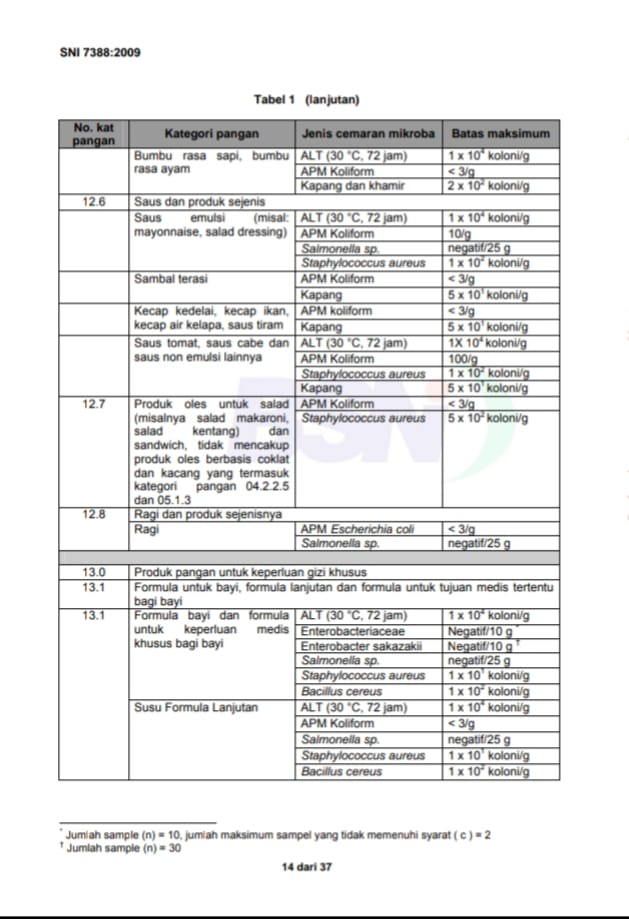 Lampiran 10. Tabel MPN 333 United States Department of Agriculture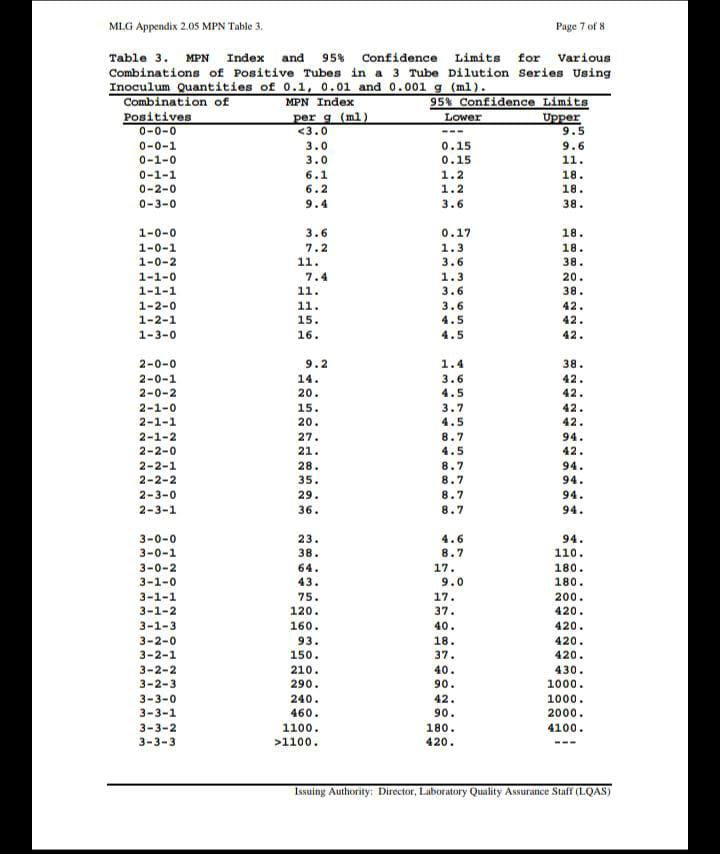 Lampiran 11. Surat Persetujuan Pelaksaan Penelitian Dari Tempat Penelitian 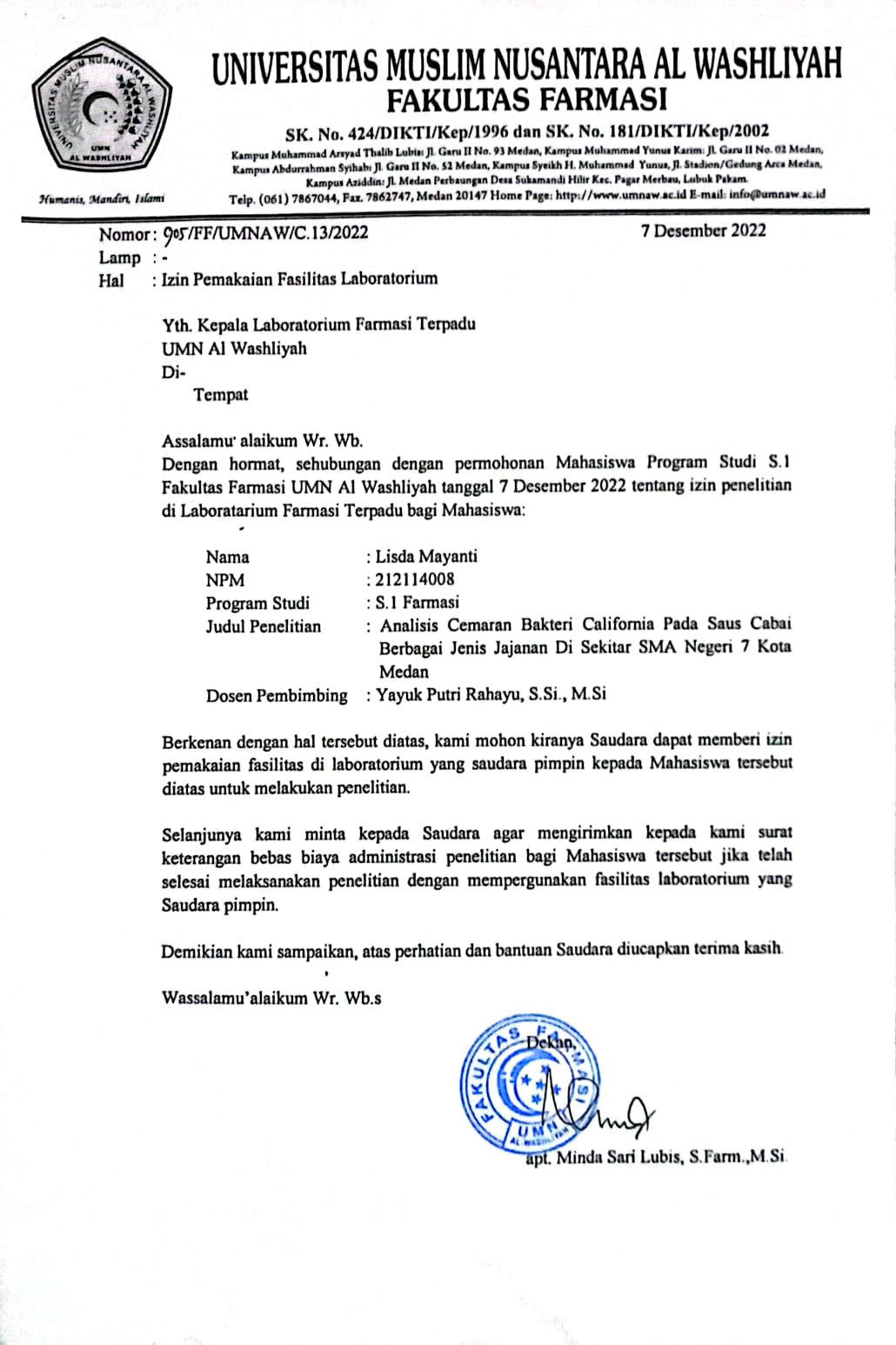 Lampiran 12. Surat Telah Melaksanakan Penelitian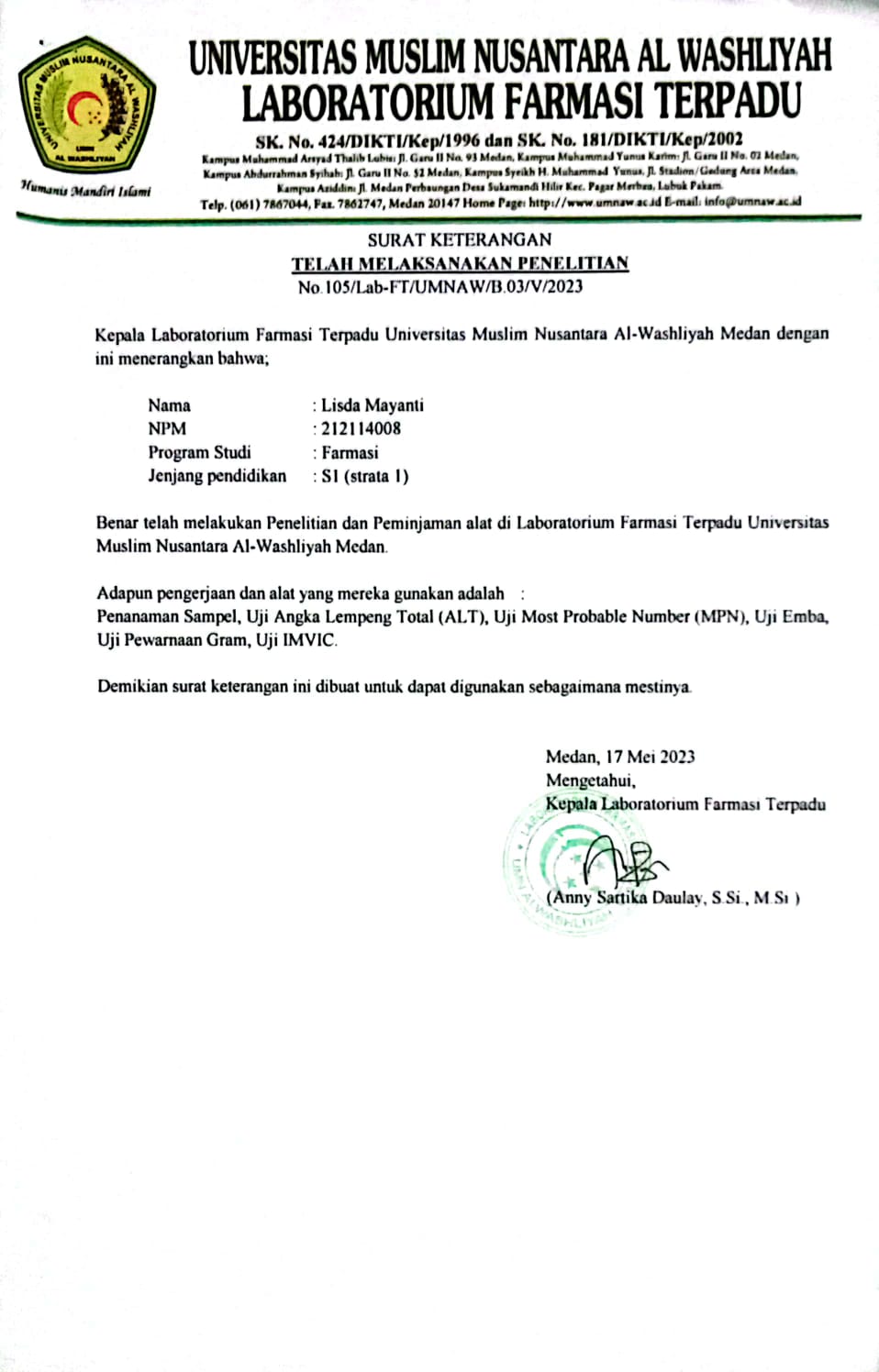 Lampiran 13 . Surat Keterangan Bebas Laboratorium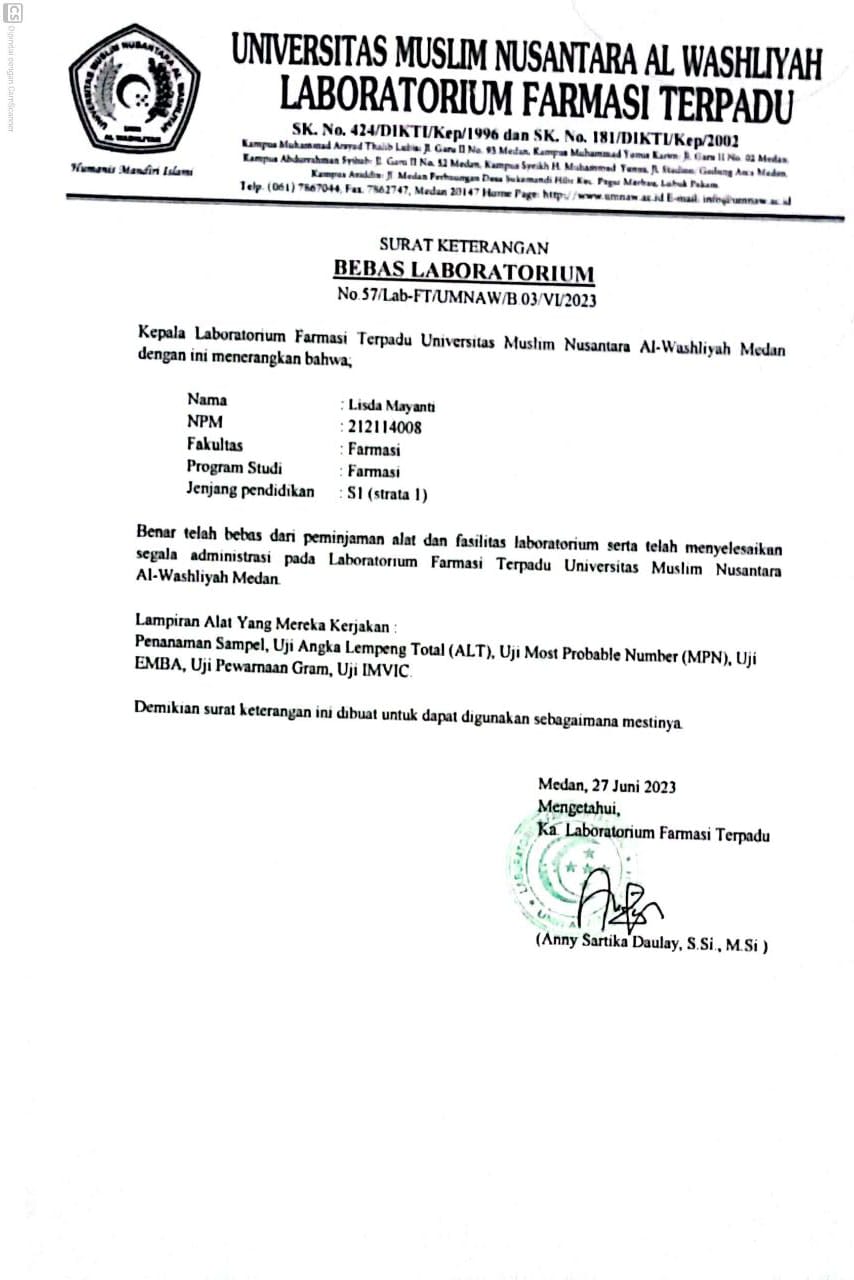 Saus Bakso Bakar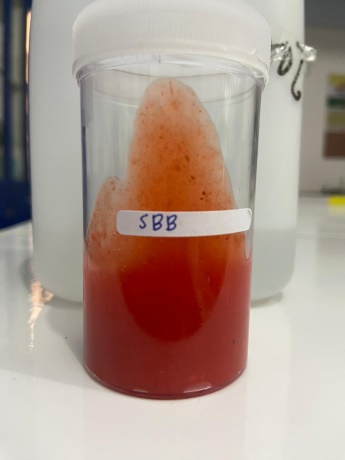 Saus Dimsum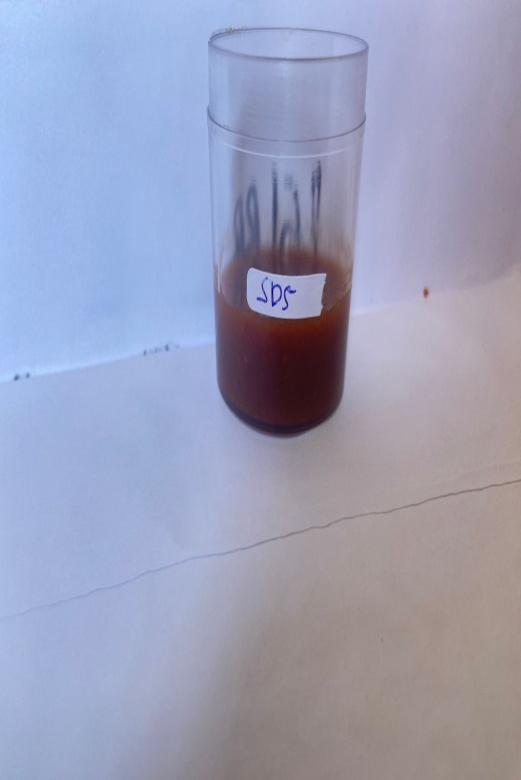 Saus Telur Gulung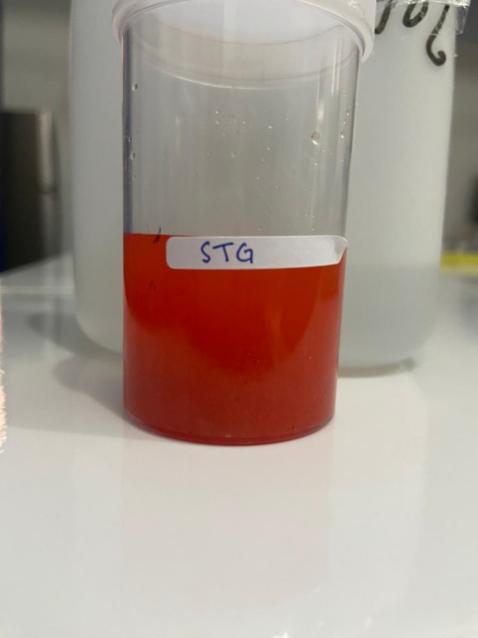 Saus Siomay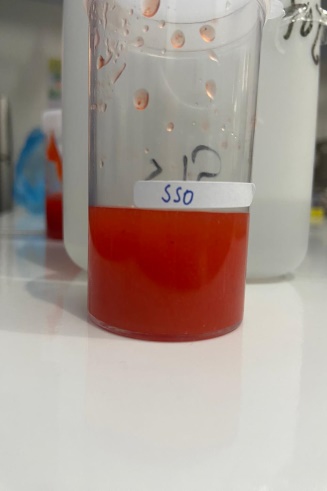 Saus Tempura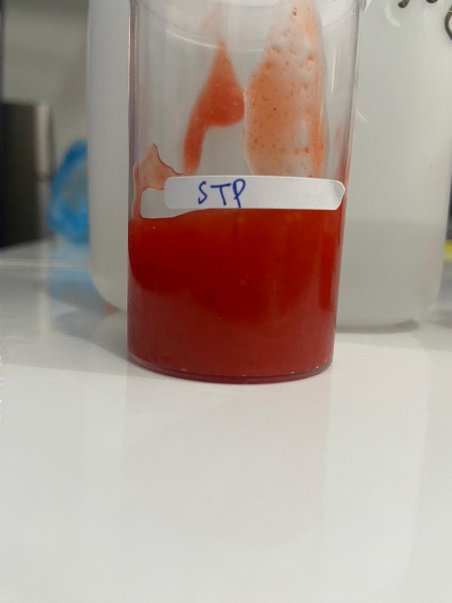  Oven                                                                        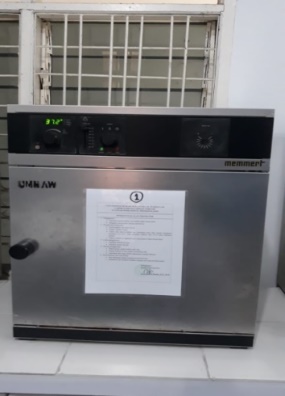 Autoclaf        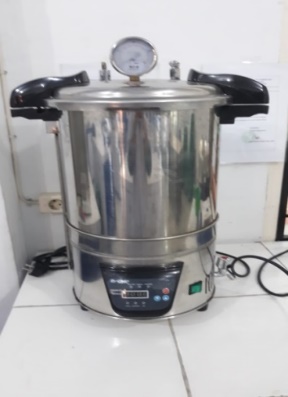 Timbangan Analitik    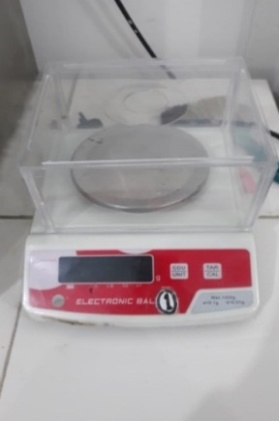 Colony Counter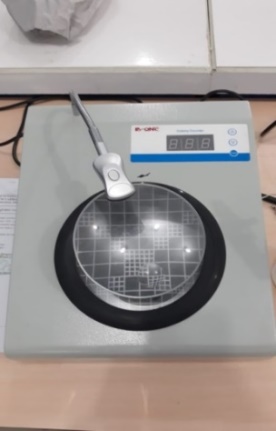  Mikropipet              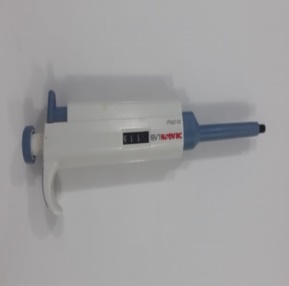     Vortex                      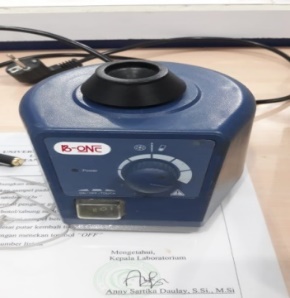 Object Glass            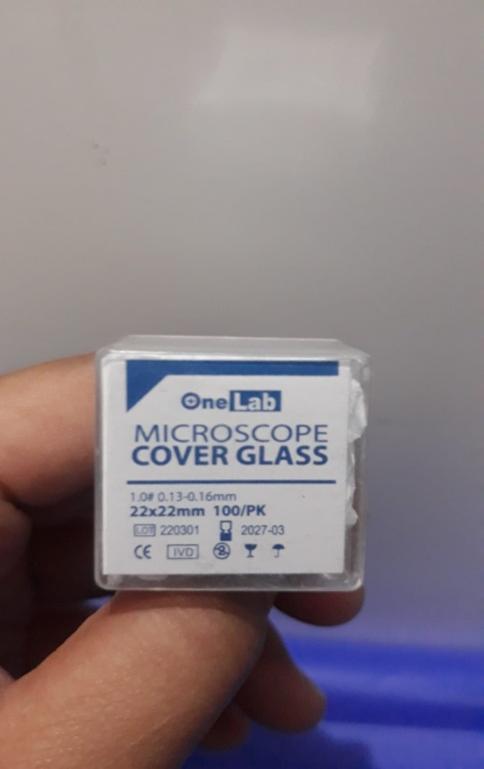 Inkubator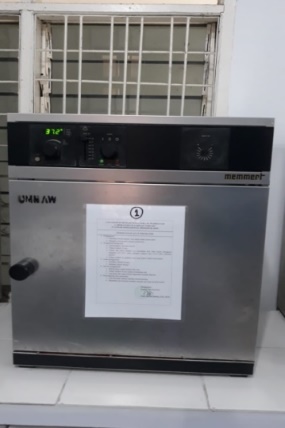 Aquades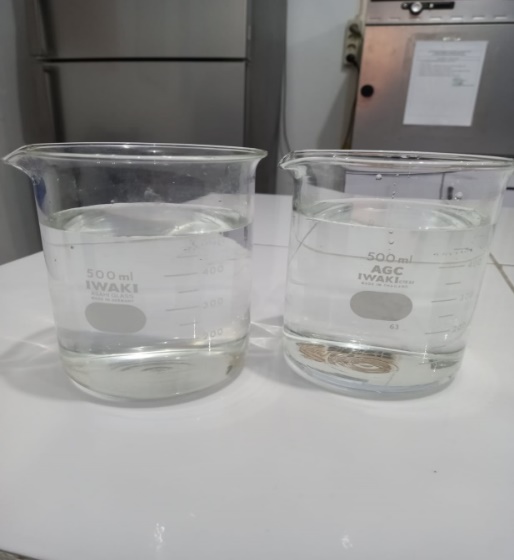 Lugol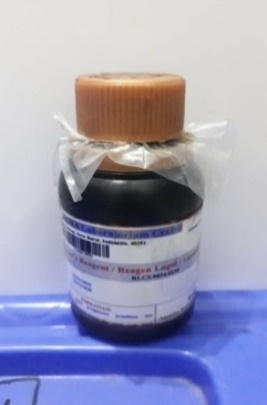 Cristal violet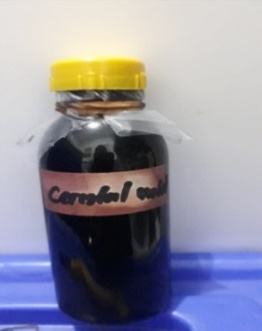 Safranin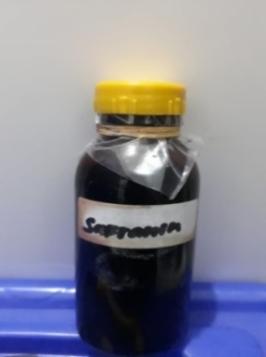 Media SCA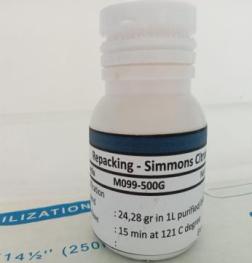 Etanol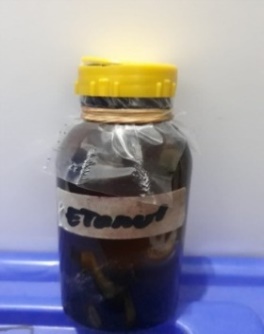 Media SIM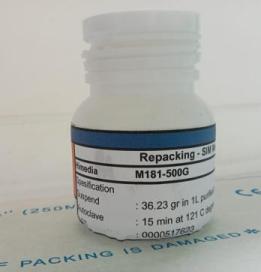 Media MCB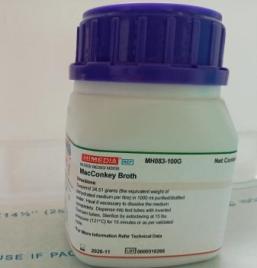 Alfa Naftol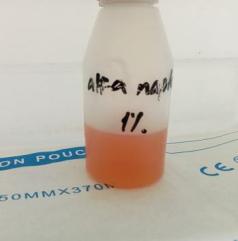 KOH 40%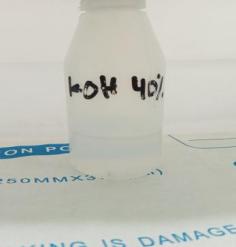 Media PCA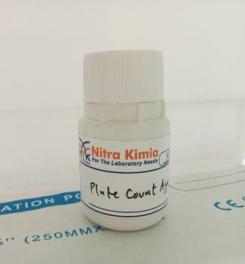 Media LB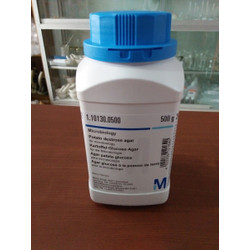 Media NA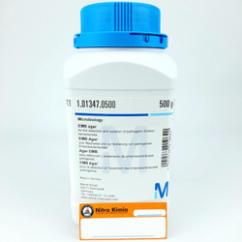 Media EMBA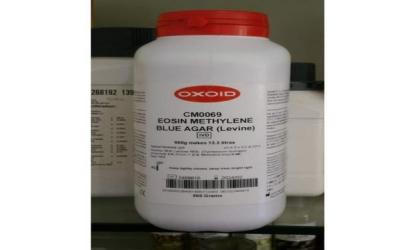 Media BGLB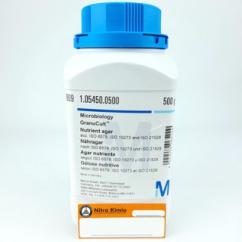 Sterilisasi Alat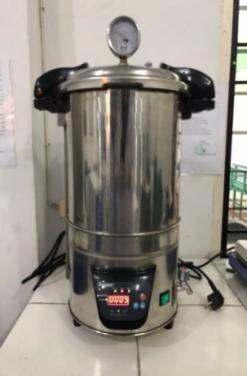 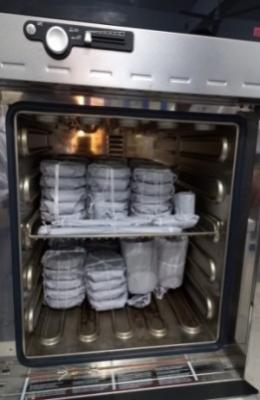 Penimbangan Media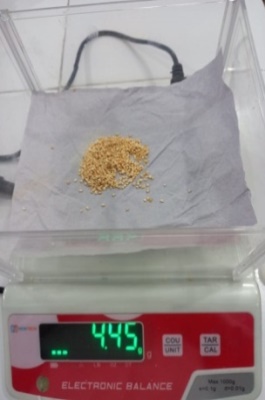 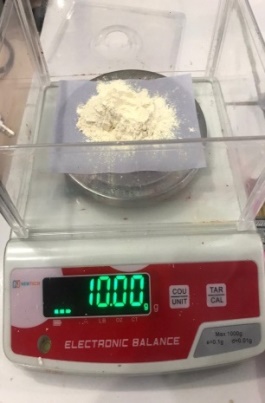 Pemanasan Media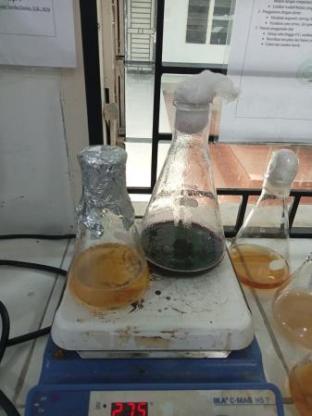 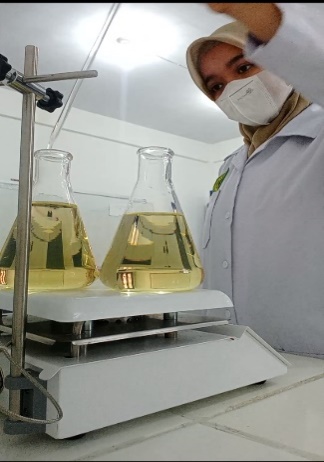 Pengambilan Sampel Di Sekitar SMK Kota MedanSaus Dimsum            Saus Bakso Bakar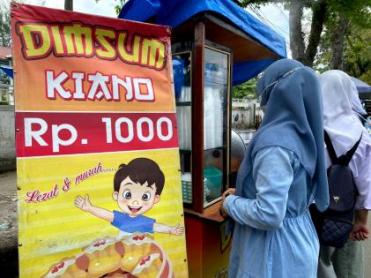 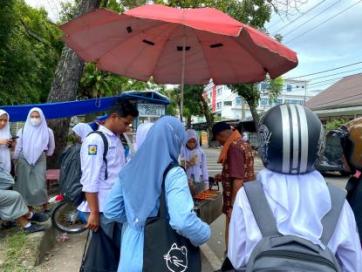 Saus Siomay          Saus Tempura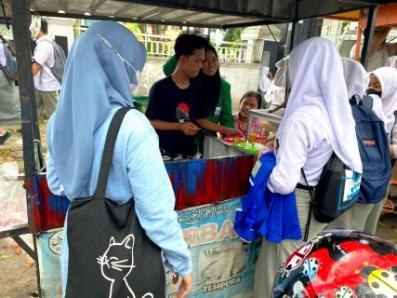 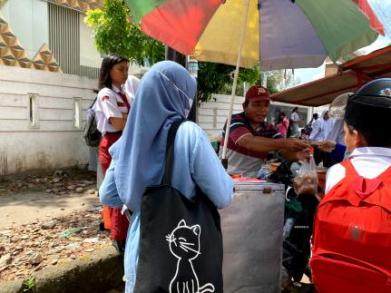 Saus Telur Gulung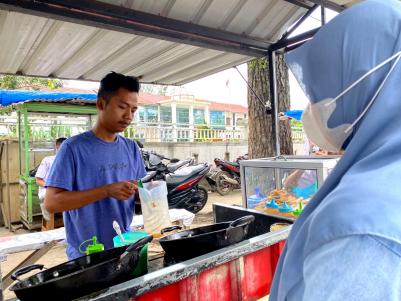 Pengenceran Sampel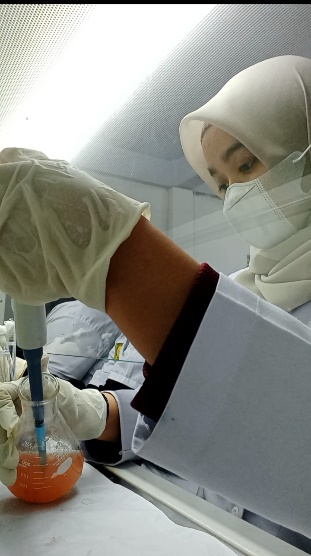 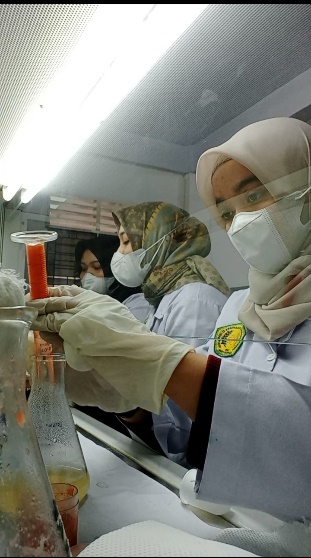 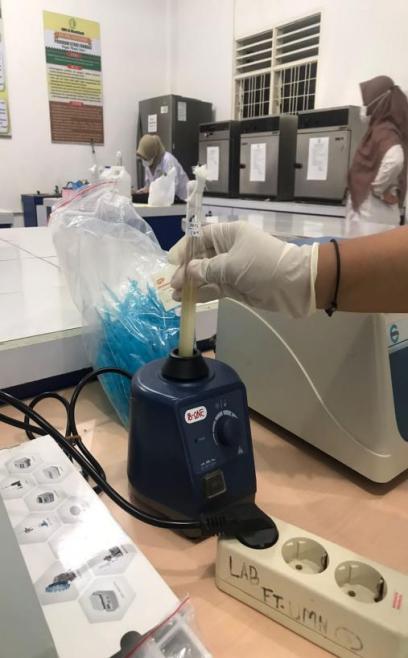 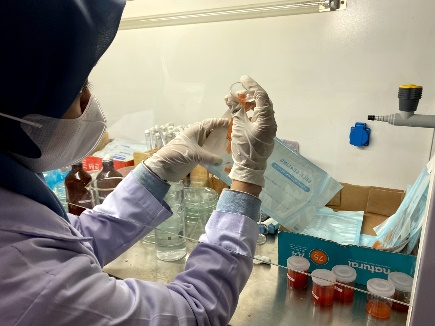 Pengujian ALT (Angka Lempeng Total)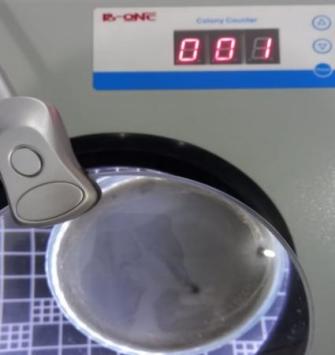 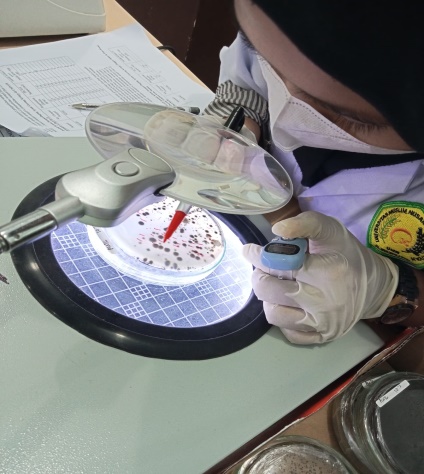 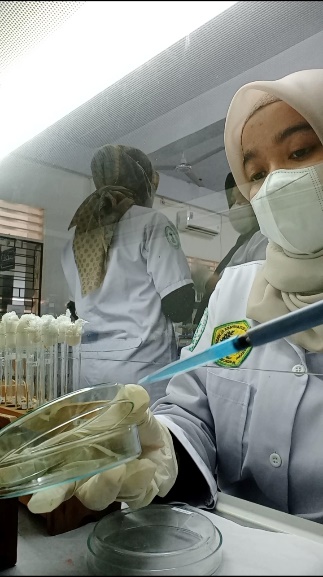 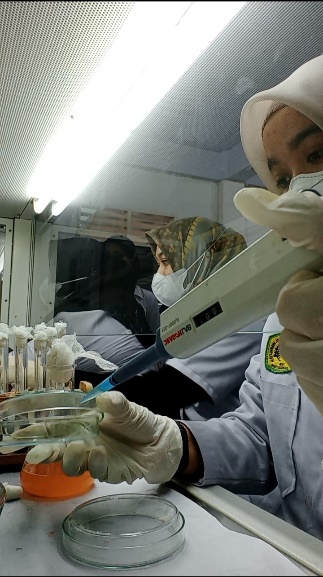 Pengujian MPN (Most Probable Number)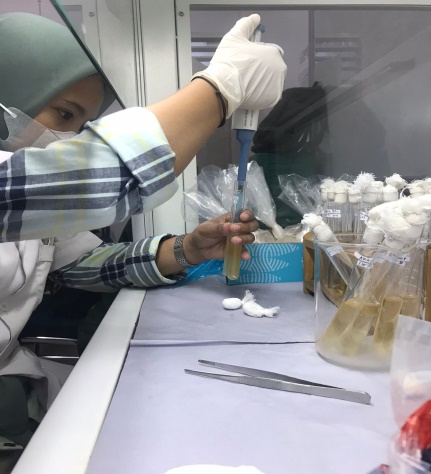 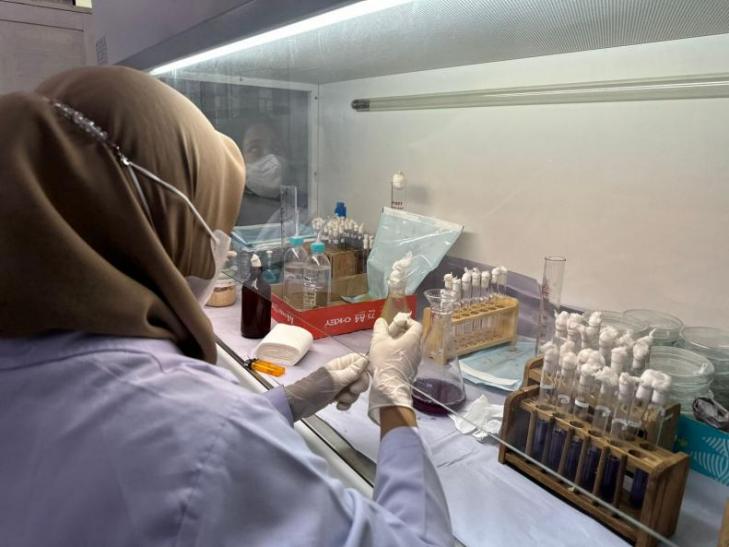 Pengujian Pada Media EMBA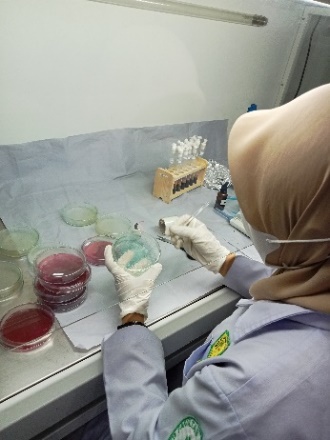 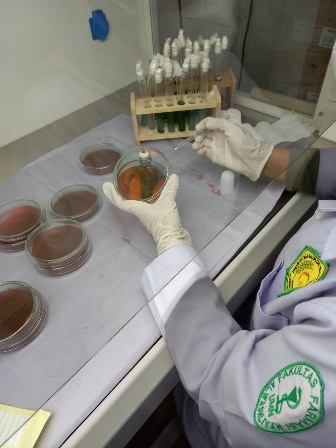 Uji Pewarnaan Gram Bakteri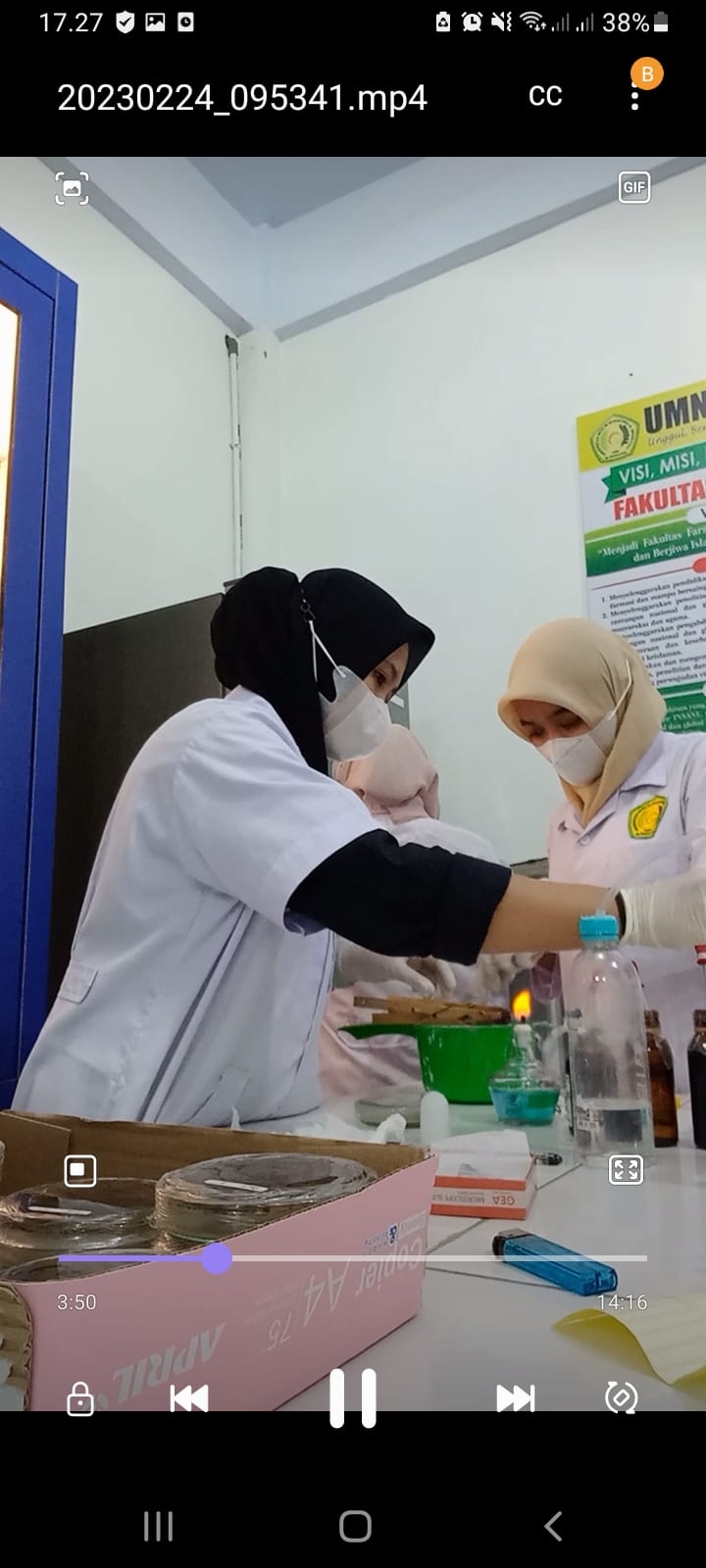 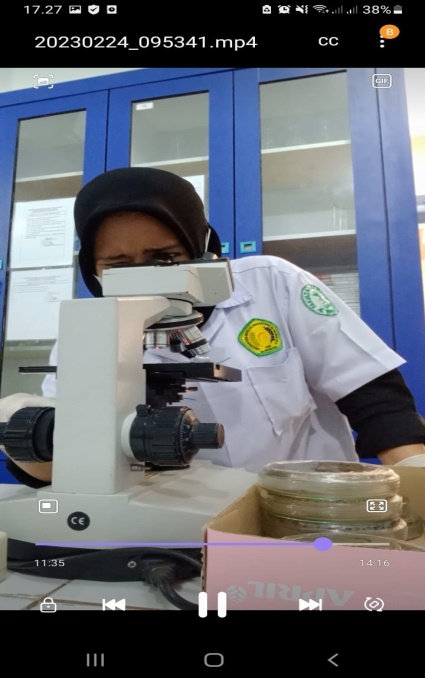 Uji IMVIC (Indol, MR, VP, Citrate)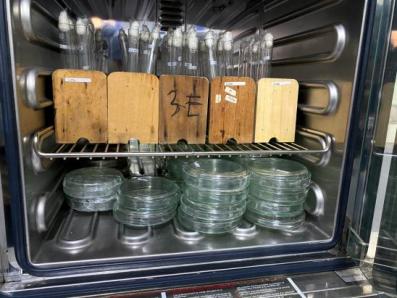 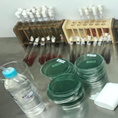 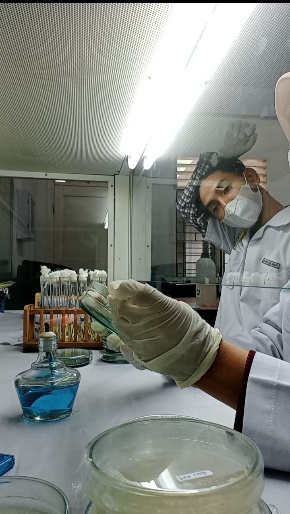 SBB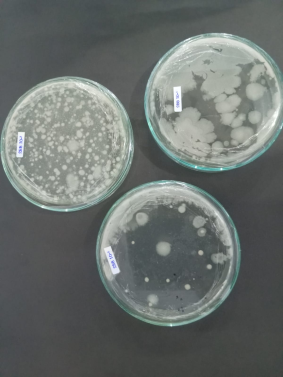 STG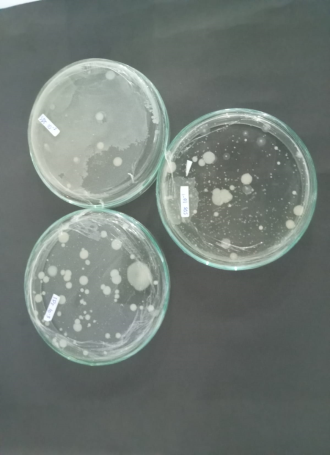 SSOSTP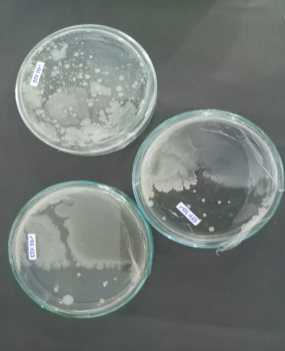 SDS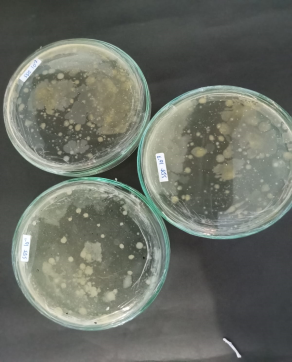 SBB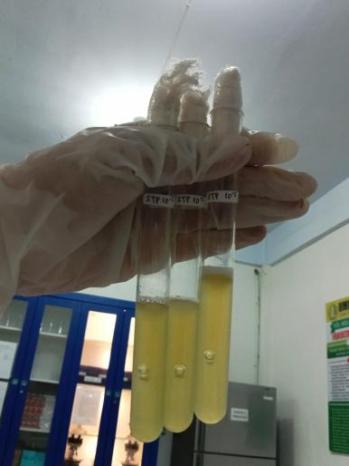 STG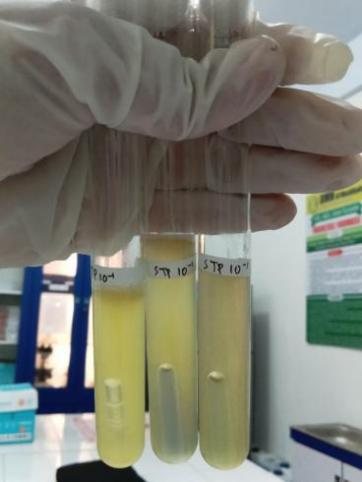 SSO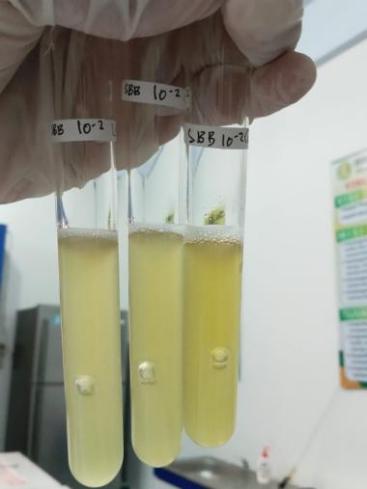 STP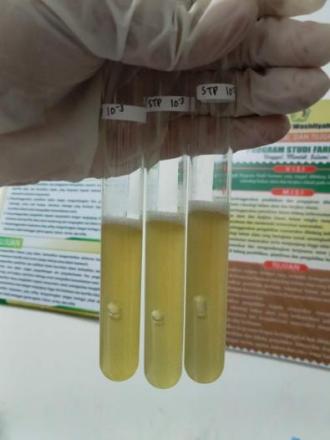 SDS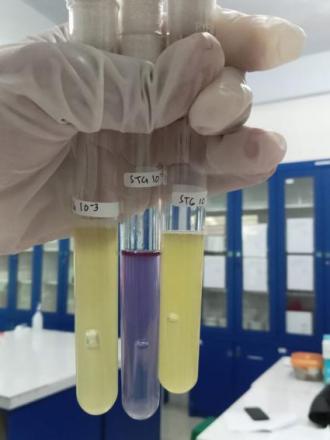 SBB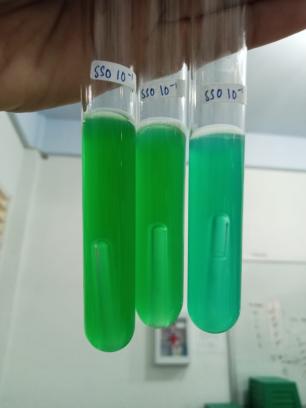 STG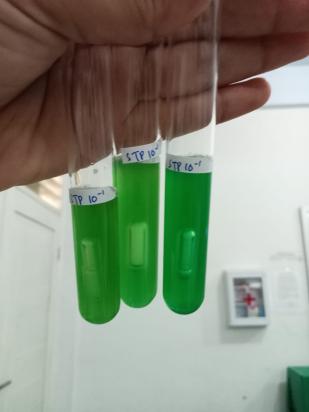 SSO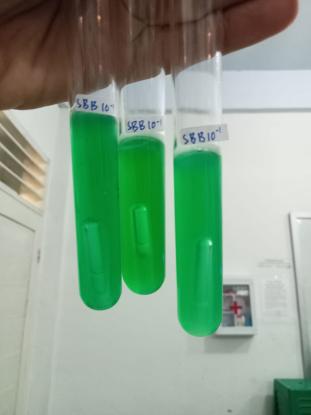 STP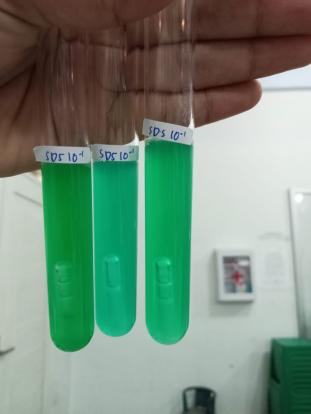 SDS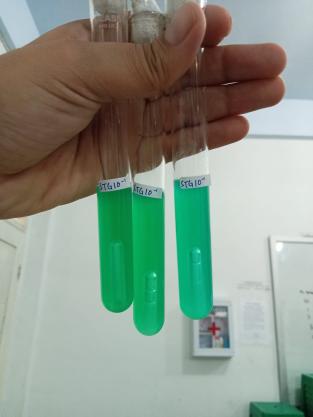 SBB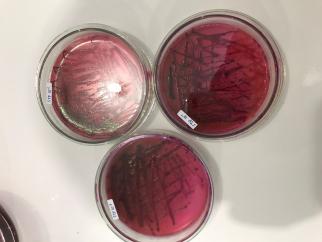 STG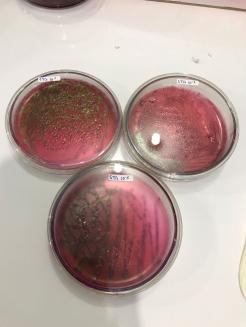 SSO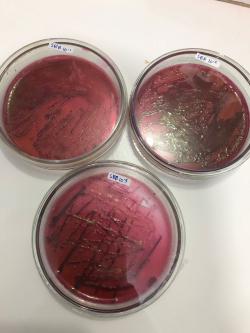 STP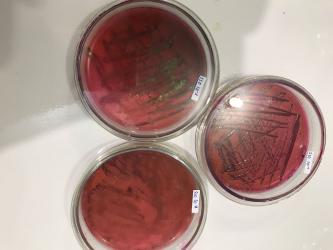 SDS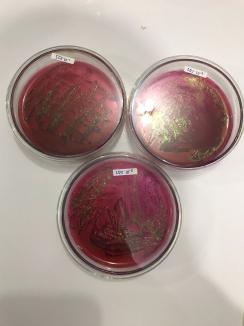 SBB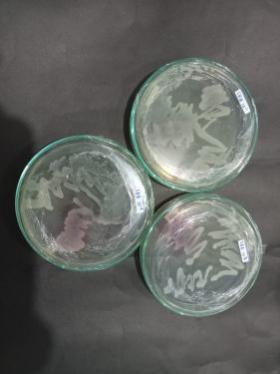 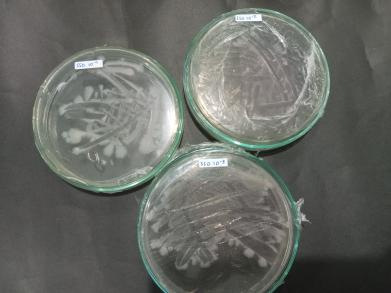 STGSSO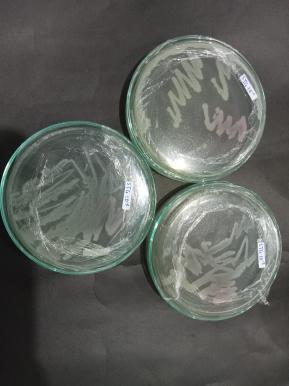 STP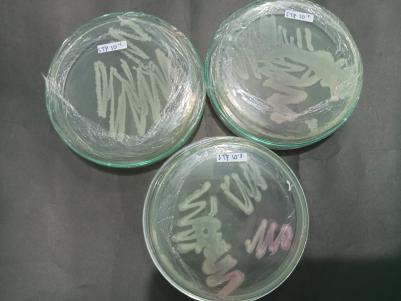 SDS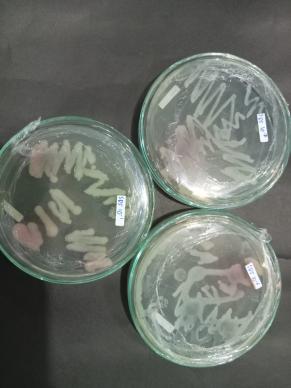 SBB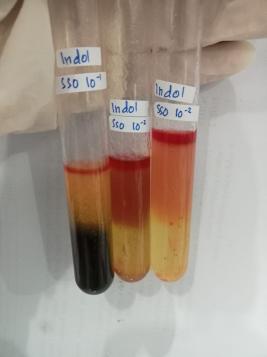 STG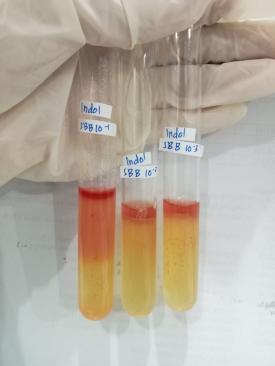 SSO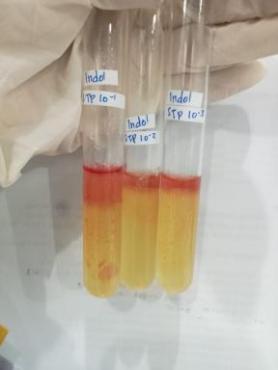 STP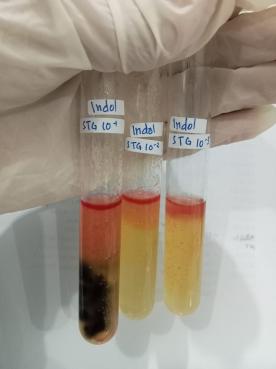 SDS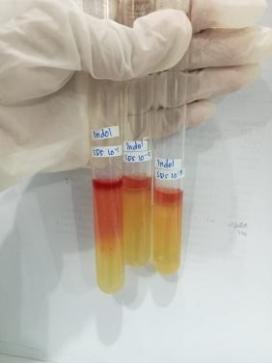 SBB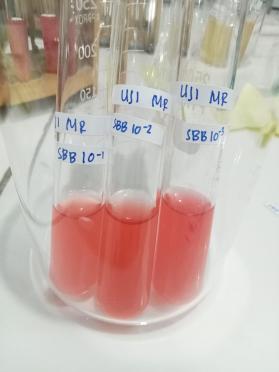 STG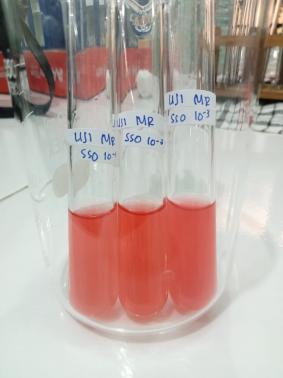 SSO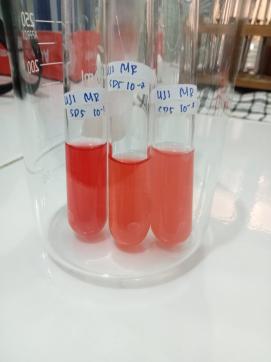 STP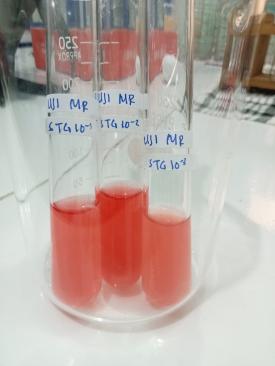 SDS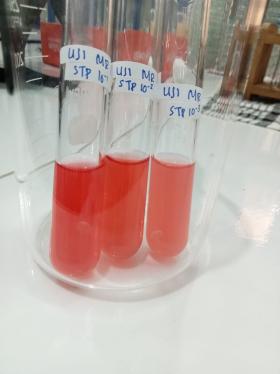 SBB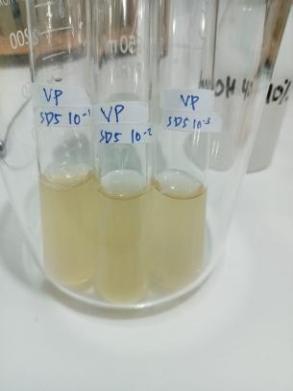 STG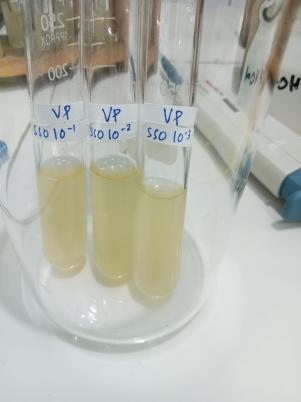 SSO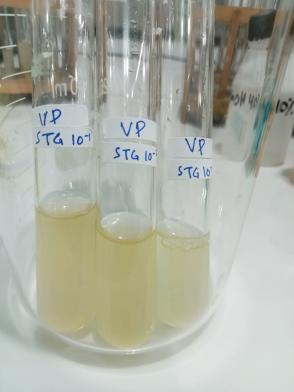 STP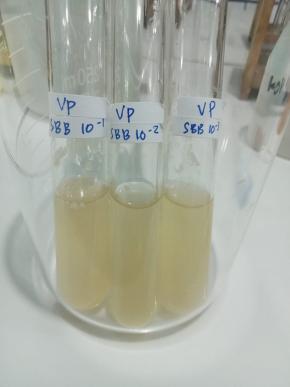 SDS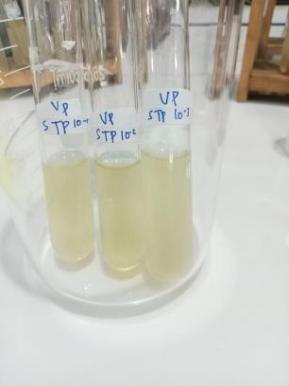 SBB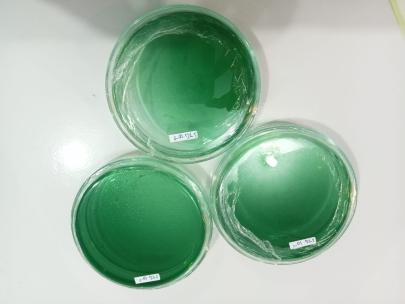 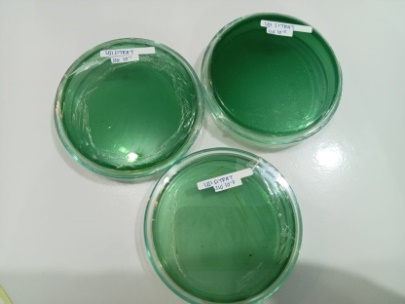 STG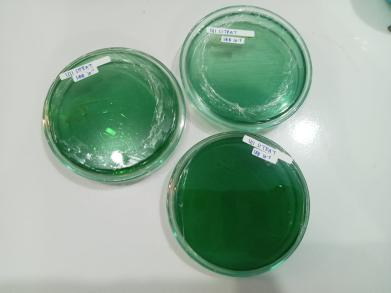 SSOSTP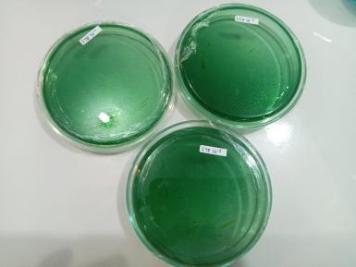 SDS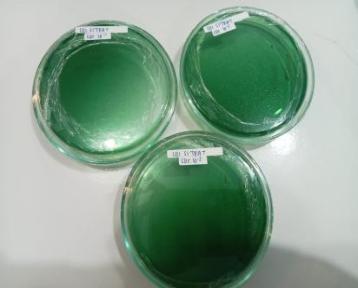 SampelPengulanganAngka Lempeng TotalStandar SNI koloni/gKeteranganSDSSDS UL 11,6 x 10⁴ CFU/ml 1 x 10⁴TMSSDSSDS UL 23,94 x 10⁴ CFU/ml 1 x 10⁴TMSSDSSDS UL 33,6 x 10⁴ CFU/ml 1 x 10⁴TMSSDSSDS UL 40,4  x 10⁴ CFU/ml 1 x 10⁴MSSDSSDS UL 52,9 x 10⁴ CFU/ml 1 x 10⁴TMSSBBSBB UL 1 0,9 x 10⁴ CFU/ml 1 x 10⁴MSSBBSBB UL 21,8 x 10⁴ CFU/ml 1 x 10⁴TMSSBBSBB UL 3 TFTC 1 x 10⁴TMSSBBSBB UL 41,8 x 10⁴ CFU/ml 1 x 10⁴TMSSBBSBB UL 55,3 x 10⁴ CFU/ml 1 x 10⁴TMSSTGSTG UL 14,6 x 10⁴ CFU/ml 1 x 10⁴TMSSTGSTG UL 27,3 x 10⁴ CFU/ml 1 x 10⁴TMSSTGSTG UL 30,03 x 10⁴ CFU/ml 1 x 10⁴MSSTGSTG UL 45,0 x 10⁴ CFU/ml 1 x 10⁴TMSSTGSTG UL 50,2 x 10⁴ CFU/ml 1 x 10⁴MSSSOSSO UL 10,3 x 10⁴ CFU/ml 1 x 10⁴MSSSOSSO UL 23,9 x 10⁴ CFU/ml 1 x 10⁴TMSSSOSSO UL 34,1 x 10⁴ CFU/ml 1 x 10⁴TMSSSOSSO UL 45,1 x 10⁴ CFU/ml 1 x 10⁴TMSSSOSSO UL 52,8 x 10⁴ CFU/ml 1 x 10⁴TMSSTPSTP UL 11,3 x 10⁴ CFU/ml 1 x 10⁴TMSSTPSTP UL 23,7 x 10⁴ CFU/ml 1 x 10⁴TMSSTPSTP UL 31,2 x 10⁴ CFU/ml 1 x 10⁴TMSSTPSTP UL 427,5 x 10⁴ CFU/ml 1 x 10⁴TMSSTPSTP UL 51,1 x 10⁴ CFU/ml 1 x 10⁴TMSSampelPengulangan Jumlah tabung (＋)Jumlah tabung (＋)Jumlah tabung (＋)Indeks MPN / g (ml)ColiformStandar SNIMPN/gKetSampelPengulangan 10̄¹10ֿ²10ֿ³Indeks MPN / g (ml)ColiformStandar SNIMPN/gKetSDSUl13211501500100TMSSDSUl23211501500100TMSSDSUl3333>1100>11000100TMSSDSUl4333>1100>11000100TMSSDSUl5333>1100>11000100TMSSBBUl1333>1100>11000100TMSSBBUl222235350100TMSSBBUl33222102100100TMSSBBUl4333>1100>11000100TMSSBBUl5333>1100>11000100TMSSTGUl1333>1100>11000100TMSSTGUl2333>1100>11000100TMSSTGUl3232383800100TMSSTGUl4332110011000100TMSSTGUl5333>1100>11000100TMSSSOUl1333>1100>11000100TMSSSOUl222235350100TMSSSOUl33211501500100TMSSSOUl4332110011000100TMSSSOUl53222102100100TMSSTPUl1333>1100>11000100TMSSTPUl23222102100100TMSSTPUl321227270100TMSSTPUl4333>1100>11000100TMSSTPUl5332110011000100TMS